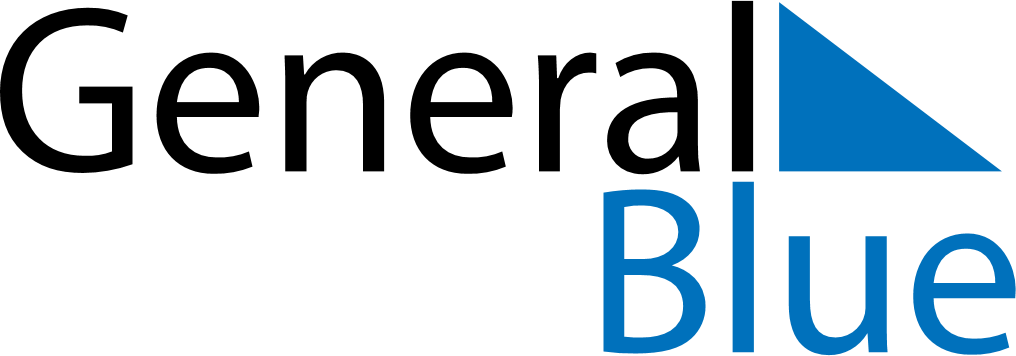 December 2020December 2020December 2020December 2020ArubaArubaArubaSundayMondayTuesdayWednesdayThursdayFridayFridaySaturday123445St. Nicholas’ Eve67891011111213141516171818192021222324252526Christmas DayChristmas DayBoxing Day2728293031